A NEMESI FELKELÉS ÉS A FRANCIA MEGSZÁLLÁS.

Az országgyűlés határozata értelmében Vasvármegye karai és rendjei dec. 19-én foglalkoznak a nemesi felkelés ügyével. Elhatározták és lázas sietséggel kezdik meg a nemesek összeírását.
1809. Az összeíró bizottság munkája eredményét a febr. 6-án tartott közgyűlés elé terjesztette, melyen Somogy püspök is részt vett. Ez alkalommal kijelölték azt a bizottságot, mely az egyes járások nemessége felett a szemlét megtartotta. A háború fenyegető veszélye mindinkább közeledett. Napoleon hatalmi őrülete nem ismert határt. Egyik uralkodóházat a másik után fosztotta meg koronáiktól, hogy azokat testvérei, rokonai közt szétosztogassa. I. Ferenc febr. 19-én kijelentette, hogy a béke tovább fenn nem tartható s a megyéket nemcsak a felkelés gyors szervezésére hívta fel, hanem arra is, hogy mind katonasággal, mind élelemmel tőlük telhetőleg segélyezzék a hadsereget.
A bizottság, mely a szemlék megtartásával volt megbízva, febr. 25-én befejezte működését s gróf Széchenyi Ferenc a febr. 27-én tartott közgyűlésen nagy örömmel számolt be arról, hogy a megye vitézeinek száma 275 lovasra és 2303 gyalogosra emelkedett, s megemlítette, hogy még sok lovas vitéz szeretne részt venni a felkelésben, de a ruházat és felszerelés hiánya miatt ebben akadályozva vannak. Somogy püspök erre indítványt terjesztett elő, hogy azon 50.000 és néhány forintból, mely az 1800-ik évi felkelésből megmaradt, emeljék a lovasság számát 600-ra; a karok és rendek nagy lelkesedéssel magukévá tették az indítványt.
József nádor, hogy a felkelés ügyének személyes megjelenése által nagyobb lendületet adjon, beutazta Dunántúlt. Március 3-án a "Lesvár" nevű csárdánál a megye díszes küldöttsége fogadta, melynek nevében Nagy József nagyprépost ékes latin beszéddel üdvözölte. A püspöki palota előtt a tanulóifjúság török muzsikával köszöntötte a város magas vendégét, aki a püspöki palotában szállott meg. Másnap, március 4-én a vármegyeházán nagy ovációval fogadták a karok és rendek, Széchenyi F. gróf pedig beszámolt arról, hogy már eddig is 275 lovas és 2303 gyalogos felkelő nemes várja az indulásra szólító parancsot.
A nádor nagy örömének s megelégedésének adott kifejezést. Nagy József nagyprépost viszont azon óhajtását tolmácsolta lelkes dikcióban, "hogy a fenséges nádor ispán a végett alázatosan megkéretnék, hogy felséges urunknak a rajzolt képét maga kegyes közbenvetésével a vármegye számára megszerezni, úgy tulajdon kegyes személyének rajzolatját is a vármegyének ajándékozni méltóztatnék." Ezen előterjesztés a karok és rendek közt örvendetes visszhangra talált. A nádor a saját arcképét azonnal megajánlotta s megígérte, hogy a királynál is szívesen közbenjár s hozzáfűzte, "hogy a karoknak és rendeknek, hozzájuk viseltető hajlandóságának kimutatására, nemcsak e kívánságát teljesíti örömmel, hanem, ha a király és a haza védelme kívánja, saját személyét is szívesen feláldozza."A képeket a megye meg is kapta; a két festmény ma a vármegyeház kistermét ékesíti.
A felkelők gyalogos és lovas serege május 1-én Szombathelyre rendeltetett. Szombathely népe lelkesen üdvözölte a vitézeket s Lábos Ferenc táblabíró, Horváth Endre téti plébános és más poéták buzdító versekkel köszöntötték őket.1)1) Balogh Gyula: Az 1809. évi insurrectio és francia megszállás Vasmegyében. Szombathely, Bertalanffy. 1885. 40-44. 1.Napoleon e közben feltartóztathatatlanul közeledett Bécs felé, május 13-án bevonult a császárvárosba és 15-én Schönbrunnban kiadta híres kiáltványát, mellyel a magyar nemzetet a "békeszegő Ausztriai Császártól" való elszakadásra szólítja fel.
Napoleon közeledésének hírére az insurgensek parancsot kaptak az indulásra. Május 12-én indult el a gyalogság, 16-án a lovasság és május utolsó napjaiban mintegy 8.000 főnyi nemes gyűlt össze a győri táborba. Győr felé törekedtek János főherceg vert hadai is Itáliából, hogy a Dunán átkelve egyesülhessenek a zseniális Károly főherceg csapataival, aki május 21. és 22-én Aspernnél az első vereséget mérte Napoleonra.
János főherceg seregét nyomon követték Napoleon mostohafiának, Beauharnais Eugennek francia hadai. Ezek átvonulásuk alkalmával Szombathelyt is megszállták s ennek következtében Somogy püspök látván, hogy a papnevelő intézetben a nyugodt tanulás lehetetlen, június 3-án hazabocsátotta kispapjait. A kényszerű szünet július 2-ig tartott.1)1)Assz. K. IV. k. 187. 1.Június 12-én Győrnél egyesült János főherceg serege a nádor vezérlete alatt álló insurgensekkel. A fővezényletet, sajnos, nem a nádor, hanem öccse, János főherceg kapta meg. Ifiét nappal később, június 14-én Szabadhegynél zajlott le a magyar nemesi felkelés utolsó harca. A nemesek vitézül küzdöttek, de a fegyverzet és gyakorlat hiányát, valamint János főherceg és Nugent tábornok hadi vezetésének gyengeségét ez nem pótolhatta, a csata elveszett.
Győri győzelmük után a franciák Pozsonyt is elfoglalták s a Duna átkelőit birtokba véve Napoleon seregének megerősítésére siettek. Napoleon megnagyobbodott seregével átkelt a Dunán, döntő ütközetbe bocsátkozott Károly főherceggel és Wagram síkján kétnapos küzdelemben, július 5. és 6-án véres revanche-t vett asperni legyőzetéséért. Július 12-én Znaimban fegyverszünetet kötöttek a küzdő felek s ennek értelmében Vasmegyének a Rábáig terjedő része ideiglenesen francia uralom alá került.
A francia uralom súlyos terheket rótt Szombathelyre. Ricce, francia dandárparancsnok 1.807.058 frank 82 centime hadisarcot vetett ki Vasvármegyére s azonfelül különféle felszerelési tárgyakat, vásznat, posztót, jelentékeny mennyiségű terményt követelt, sőt, hogy követelésének nagyobb nyomatékot adjon, aug. 2-án egy egész dragonyos ezredet küldött Szombathely megszállására. Száztíz napig időzött itt a 28. számú francia ezred.
A francia megszállás újra alkalmat adott Somogy püspöknek kiváló tulajdonságai bebizonyítására. "Mikor Szombathelyen a két sereg előharcosai nekikeseredett lélekkel törtek egymásra, kötelességének tekintette, hogy most se szűnjék meg övéivel jót cselekedni, s ezért az ellenséges sereg vezéréhez akart menni, hogy őt megkérlelje. A francia kivont karddal, dühösen rohant rá, ő azonban arcának tiszteletreméltó tekintetével kérelmének teljesítésére bírta."Így beszéli el Steiner püsp. titkár az esetet, melyben Somogy püspök híveit a céltalan vérontástól megmentette.2)2) "Dum Sabariae utriusque exercitus antesignani infensis concurrerent animis, nec tunc quidem a benefaciendo suis cessandum ratus, Duci hostilium copiarum se deprecatorem sistere volens, Gallum stricto mucrone irruentem, sola veneranda faciei specie fin obsequium componit." Szószerint átveszi Steiner e szavait Sztankovits: Oratio funebris 13. 1. Ekkor terjedt el országszerte az a "bolond beszéd", hogy Somogyt a franciák megbotozták. V. ö. Gróf Desewffy József levele Kazinczyhoz 1809. aug. 9-én. Kazinczy levelei Rumyhoz, Wesselényihez s Pápayhoz. Kazinczy Ferenc levelezése. VI. k. 478. l., 492. l., VII. k. 73. 1. és 249. 1.Nehéz helyzetbe került Somogy augusztus 15-én. Beauharnais Eugen, itáliai alkirály, a megszálló seregek főparancsnoka elrendelte, hogy katonái e napot, mint Napoleon császár születésnapját, a legfényesebb keretek közt üljék meg.A Szombathelyt megszálló francia ezred parancsnoka felkérte Somogy püspököt, hogy az ünnepi szentmisét ajánlja fel Napoleonért; ők fényes zenei kíséretet adnak, sőt udvariasan mise-stipendiumot is ajánlott fel. Somogy megtagadta e kérés teljesítését; bizonyára arra hivatkozott, hogy a franciákkal még hadiállapotban vannak, tehát császárjukért tartott ünnepükön részt nem vehet.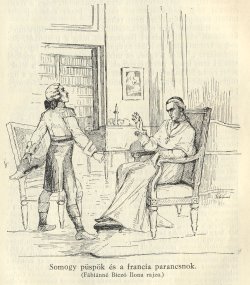 
A franciák erre megváltoztatták hangjukat. Börtönnel, kínzással, sőt kivégzéssel fenyegették meg a püspököt. Somogy rettenthetetlen lelki nyugalommal válaszolt fenyegetőzéseikre: "Lánc, vérpad, ez mind lehetséges, de a miséből semmi sem lesz." Környezetének a félelemtől elállt a lélegzete; egész Szombathely remegett édes atyja életéért és a haragban tomboló franciák - bámulva csodálták meg Somogy püspököt lelkierejéért.Somogy püspök és a francia parancsnok.(Fábiánné Biczó Ilona rajza.)Steiner így írja le e jelenetet: "Napoleonis victoris onomasticus (Sztankovics helyesen javítja: Natalis) in Festum Assumptionis B. M. V. incidens, pulcherrimam Ei praebuit occasionem, qua et sacerdotalis constantiae, et inte meratae erga Terrae Principem fidei ederet argumentum. Provocationem ad agendas pro Gallorum Imperatore Deo gratias, interpositis etiam gravioribus minis, a festivantibus copiis hostilibus factam, forti et magno animo spernens, gloriam apud suos, aestimium apud hostes assequitur." V. ö. Sztankovits u. o. Jodok Somogyi Lipót élete. 57-58. l.): "A szelíd szív könnyen lágyságra hajlik. Somogy ritka szívjóságát kellő eréllyel tudámérsékelni. Hogy többet ne említsek: mikor 1809-ben a győzelmes franciák Szombathelyt megszállva tarták Nagyboldogasszony napján szigoru parancs érkezik hozzá, hogy Napoleon e napján a francia császárért fényes isteni szolgálat tartassék. Somogyi válaszolja: nem lehet az, Nagyasszony napja magyar ünnep. A franciák rettentően fenyegetőznek börtön-, kinzás-, kivégeztetéssel; mondja Somogyi: lánc, vérpad - ez mind lehetséges, de a miséből semmi sem lesz. Körületének félelemből elállt a lélekzete, egész Szombathely remegett édes apja életéért, és a haragban tomboló franciák - megbámulták őtet." Mészáros (Halottas beszéd 15. l.): " . . .Azon hadi Seregek vallyon minden rettentő fenyegetéseikkel reá bírhatták e a Püspököt, hogy Császárjukért háladó Isteni tiszteletet tartson" hallván ti az ellenségnek szörnyü haragját, nem de midőn szeretett Atyátok jövendő sorsán busan aggódnátok, ő annak parantsolatit minden veszéllyeivel együtt megvetvén a papi álhatatosságnak, és Fejedelméhez köteles hívségének kívánatos példáját adgya? Melly tselekedettel az ellenségnél magának álmélkodást, nálatok új tiszteletet és ditsőséget szerez." Végül a kispapok assist. könyve (IV. 188. l.): "Hac die celebrabatur Festum Nominis hostis infensissimi Imperatoris Napoleonis Galliarum, vide, quid possit hostis, porrigitur Instantia scriptotenus Episcopo, a Colonello hic loci dominante, ut Missam pro infenso offerat Imperatore sed en Fidelis Patriae Filius, non tantum fortis columna fidei, recusat stipendium Sibi ultro oblatum, atque inter sacrificandum ferventes ad Omnipotentem pro Francisco fundit preces, interim braccati Franci strepitu armorum, clangore tubarum resonantem intrant Basilicam, persolutoque Sacrificio ut Te Deum laudamus celebretur postulant, cessit votis ipsorum sapiens Praesul, atque per Reverendissimum Dnum Cantorem in forma Vesperarum servari curat . . . hoc finito per Colonellum signum militibus voce datum ad exeundum e Basilica, ubi exterius jam in fine Plateae Káam dictae appositum erat opiparum prandium, ibique consedentes tandem plurimi Temulenti hora circiter 6-a rediverunt . . ." (Krancsics József, későbbi kanonok, bejegyzése).A szokott időben megkezdődött Magyarország Nagy Boldogasszonyának ünnepi miséje, melyet maga a püspök pontifikált s buzgón mondta benne az imát Ferenc királyért; hirtelen fegyverzörgés és kürtök harsonája közt bevonultak a székesegyházba a francia katonák és a nagymise végén azt követelték, hogy Te Deumot celebráljanak. Somogy püspök ennyiben engedett kérésüknek. Elrendelte, hogy Szabó Imre, éneklőkanonok a Te Deumot Vesperás formájában megtartsa. Ennek végeztével a parancsnok jelt adott katonáinak a székesegyházból való kivonulásra; a Kámoni-utca (ma: Szily J.-u.) végén akkor már pompás ebéd várta őket, mert az alkirály úgy rendelkezett, hogy e napon minden katona kettős adagú napi ellátásban részesüljön. Délután 6 óráig mulattak itt, amikor is a franciák nagyobb része erősen illuminált állapotban hazafelé szálldogált.Este 9 órakor fényes kivilágítás volt Eölbei kanonok házában (a mai nagypréposti lakban) s a franciák a meghívott vendégekkel egész éjjel muzsikaszó mellett ropták a táncot.1)Képzelhető, mily kellemetlen volt ez a "megszállott házigazdának", aki a nemesi felkelés egyik főszervezője volt.2)Assz. K. IV. k. 189. 1.2) Balogh Gyula i. m. 14., 54. s köv. l.Így zajlott le a "Grand Empereur" születésnapja a megszállott Szombathelyen 1809-ben.
Ezután még 3 hónapot töltöttek Szombathelyen a franciák. Somogynak sok kiadást jelentett a megszállók élelmezése, a kirótt sarc fizetése és sok gondot adott híveinek anyagi és lelki segítsége.A püsp. levéltár megőrizett egy erre vonatkozó írást. Somogy sajátkezű fogalmazványa ez, melyben a francia parancsnokokhoz fordul francia nyelven írt, rendkívül udvarias hangú átirattal s előadja, hogy egy terhes állapotban levő, szegény zanati asszony férje aug. 16-án s 17-én sarcként kirótt gabonát szállított a franciáknak s mikor szekerét kiürítette, kényszerítették, hogy fogatán egyik francia tisztet szállítsa el. Azóta közel egy hó telt el s a gazdának semmi híre.Szegény felesége kétségbe van esve. Kéri a francia hatóságot, kerestesse meg s engedje haza mielőbb Német Józsefet, "kinek neje egyesíti könnyeit alulírott püspök alázatos kérelmével."1)1) "Elle mele ses larmes avec les humbles prieres du soussigné . . ."Október 14-én végre létrejött a békekötés Schönbrunn-ban. Ferenc királynak le kellett mondania koronájának déli tartományairól, melyeket Napoleon Illyr királyság néven közvetlenül Franciaországgal egyesített, azonfelül leányát feleségül kellett adnia az ajaccioi ügyvéd és Letizia Ramolino világhódító fiának. A béke értelmében a francia megszálló csapatok november 18-án elhagyták Szombathelyt. Kivonulásuk alkalmával a hagyomány szerint magukkal akarták vinni a székesegyház szentélyében elhelyezett, sz. Pál megtérését ábrázoló festményt, melyet Herzan bíboros ajándékozott Szilynek 1797-ben, s csak hosszas könyörgésére álltak el szándékuktól.2)Az osztrák-magyar monarchia írásban és képben. Bpest. 225. f. 370. l.A francia megszállás emlékét Szombathelyen ma már csak Czuppon György kanonok egykori háza őrzi, amely ma a rendőrkapitányság tulajdonát képezi (Szily János-u. 25.). A tudós kanonok a következő kronosztichont helyezte az épület homlokzatára:DIMICANTE SABARIAE 
GALLO ERECTA FVI("Mikor a francia Szombathelyen harcolt, akkor épültem." A nagyobb betűk egyúttal római számok s összegük az építés évét, 1809-et jelzi.3)V. ö. Kunc i. m. 205. 1. és Czuppon végrendelete: ,,Domus mea sub Gallis erecta."Nemcsak a francia megszállás és hadisarc rótt súlyos anyagi terheket Somogyra, hanem az osztrák-magyar hadsereg fenntartása is. Július 8-án azt jelenti felterjesztésében Ürményi Józsefnek, hogy száz mérő rozsot Páliban, száz mérő zabot pedig Szombathelyen bocsát a hadsereg rendelkezésére. Ugyanezen felterjesztésében írja, hogy a franciák átvonulásuk alkalmával teljesen kiürítették szombathelyi magtárát.
Július 10-én Károly Ambrus főherceg-prímáshoz írt felterjesztésében a haza védelmére felajánlja ezüstből való, aranyozott püspöki mellkeresztjét, aranyláncát, püspöki asztalának ezüstkészletét s néhány más arany és ezüst tárgyát. Valószínűleg mindazt az aranyat és ezüstöt, amije volt, mert - mint felterjesztésében írja - köztudomású, hogy mennyire szegény ilyenekben.1)1) "Utinam ea sive monetae, seu utensilium aureorum et argenteorum quantitate provisus essem, ut abinde notabilis Aerario Regio accessio proveniret! Ast exiguitatem meam notorietate publica constare existimo . . ."Nem is szerzett magának aranylánca helyébe másikat, zöld selyemszalagon hordta egyszerű kis püspöki keresztjét. Valóban sok jelét adta ebben az évben Somogy rendíthetetlen, bátor lelkének, nagy hazaszeretetének, mellyel "kedves honát, valahányszor csak szükség kivánta, nemcsak pénzzel és vitézekkel erejét túlhaladólag is segítette, hanem érette asztalának ezüst készleteit, sőt mellének érdem díszét, a láncról függő aranykeresztet is annak szent oltárára tevé s föláldozá."2)2) A pesti növ. papság i. m. 356. 1.Az 1809. év egyéb eseményei közül megemlítem még a következőket: március 8-án Somogy Veinhofer Józsefet kinevezte Pinkafő plébánosává; szept. 2-án az egész ország nagy szomorúságára meghalt Károly Ambrus főherceg-prímás; november 18-án egyházmegyénket érte nagy veszteség, mert Nagy Gábor, a pesti egyetemen az ékesszólásnak és lelkipásztorkodásnak tanára, egyházmegyénk első egyetemi professzora e napon fiatalon elhúnyt.